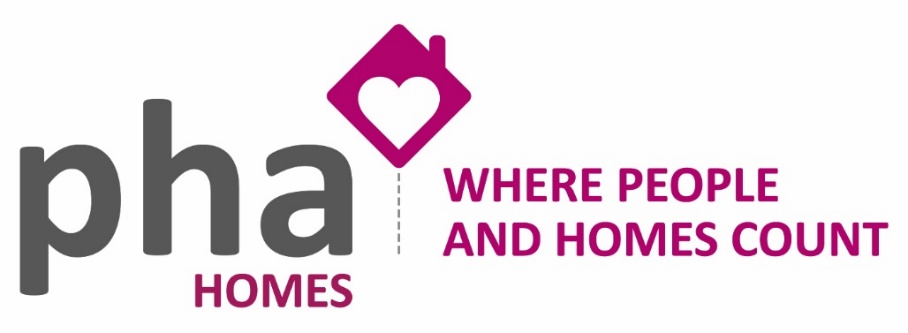 Rent Card 2018The other terms and conditions of the tenancy are detailed in your tenancy agreement. If you have an assured tenancy or an assured agricultural occupancy you have certain rights under the Housing Act 1988. These include the right not to be evicted from your home unless your landlord gets a possession order from the courts. Unless the property is let under an assured shorthold tenancy, the courts can only grant an order on a limited number of grounds. Further details regarding assured tenancies are set out in the [Department of the Environment, Transport and the Regions] and Welsh Office booklet "Assured Tenancies" no. 19 in the series of housing booklets. These booklets are available from rent officers, council offices and housing aid centres, some of which also give advice.You may be entitled to get help to pay your rent through the housing benefit scheme. You will need to apply to your local council for details.It is a criminal offence for your landlord to evict you without an order from the court or to harass you or interfere with your possessions or use of facilities in order to force you to leave.If you are in any doubt about your legal rights or obligations, particularly if your landlord has asked you to leave, you should go to a Citizens' Advice Bureau, housing aid centre, law centre or solicitor. Help with all or part of the cost of legal advice from a solicitor may be available under the Legal Aid Scheme.Rent can be paid by cash, cheque or debit card in the Association’s office or by standing order or direct debit with your Bank or Building Society or at the Post Office or PayPoint using a payment card.Landlords Registered Office:32, Lavant Street,Petersfield,Hampshire GU32 3EFTelephone: 01730 2635892018 Rent Payment DatesRent is due in advance on Monday of each week.2019 Payment due dates2019 Payment due dates2019 Payment due datesJanuary 1st July 9thJuly 9thJanuary 8th July 16thJuly 16thJanuary 15th July 23rdJuly 23rdJanuary 22nd July 30thJuly 30thJanuary 29th August 6thAugust 6thFebruary 5th August 13thAugust 13thFebruary 12th August 20thAugust 20thFebruary 19th August 27thAugust 27thFebruary 26th September 3rd September 3rd March 5th September 10thSeptember 10thMarch 12th September 17thSeptember 17thMarch 19th September 24thSeptember 24thMarch 26th October 1stOctober 1stApril 2nd October 8thOctober 8thApril 9th October 15th October 15th April 16th October 22ndOctober 22ndApril 23rd October 29thOctober 29thApril 30th November 5thNovember 5thMay 7th November 12thNovember 12thMay 14th November 19thNovember 19thMay 21st November 26thNovember 26thMay 28th December 3rdDecember 3rdJune 4th December 10thDecember 10thJune 11th December 17thDecember 17thJune 18th December 24thDecember 24thJune 25th December 31st December 31st July 2nd